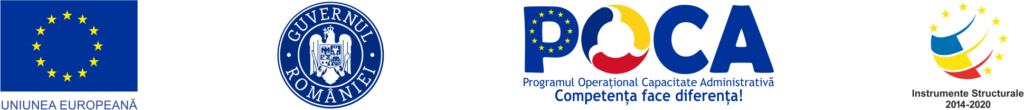 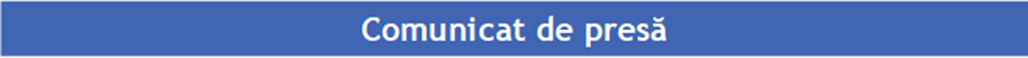 REF: Evenimentul de diseminare a rezultatelor obținute în cadrul proiectului RO-FLOODSMarți, 7 noiembrie, a avut loc, la București, evenimentul de diseminare a rezultatelor obținute în cadrul proiectului RO-FLOODS. La eveniment au participat peste 80 de persoane, experți din cadrul MMAP, ai Băncii Mondiale, ai Administrației Naționale ”Apele Române”, ai instituțiilor centrale, asociații, ONG-uri, reprezentanți ai mediului academic, ai IGSU, ai ARBDD, ai Administrațiilor Bazinale de Apă, ai Gărzii Naționale de Mediu, ai Agenției Naționale pentru Protecția Mediului și alte părți interesate care au contribuit în cadrul proiectului.„Publicarea în Monitorul Oficial a Planurilor de Management al Riscului la Inundații reprezintă încheierea cu succes a unui efort de mai bine de 3 ani, în cadrul proiectului RO-FLOODS, la care alături de experții MMAP și ai ANAR, au contribuit, ca părți interesate, și autorități locale, asociații, ONG-uri, mediul academic. Prin actualizarea Planurilor de Management al Riscului la Inundații (PMRI), precum și a Hărților de Hazard și de Risc la Inundații (HHRI), putem spune ca obiectivul principal al proiectului «Întărirea capacității autorității publice centrale în domeniul apelor în scopul implementarii etapelor a 2-a și a 3-a ale Ciclului II al Directivei Inundații –     RO-FLOODS » a fost îndeplinit cu succes. Pe această cale, doresc să mulțumesc tuturor celor implicați și, în mod special, experților Băncii Mondiale, fără de care evoluția acestui proiect nu ar fi fost atât de rapidă și de performantă. Privind spre viitor, pot spune că, deși abia am încheiat ciclul al II-lea de implementare a Directivei Inundații, noi, autoritățile responsabile cu managementul riscului la inundații, am început deja să ne pregătim pentru ciclul al III-lea”, a declarat, în discursul de deschidere a evenimentului, Adriana Petcu, secretar de stat în cadrul Ministerului Mediului, Apelor și Pădurilor. „Hărțile de Hazard și de Risc la Inundații reprezintă un instrument pe care acum autoritățile române îl dețin pentru a putea gestiona mai bine riscul la inundații. Pentru crearea acestor instrumente am apelat la cele mai bune practici din domeniu de la nivel european și am inclus în echipa noastră, alături de experții internaționali, și experți naționali, care și-au adus o contribuție importantă la realizarea acestora. Hărțile, care au o rezoluție foarte mare, sunt privite cu interes de celelalte State Membre, care apreciază acuratețea datelor și a detaliilor tehnice incluse. Mulțumesc pentru colaborarea deosebită avută cu instituțiile centrale – Ministerul Mediului, Apelor și Pădurilor, Administrația Națională „Apele Române” și Institutul Național de Hidrologie și Gospodărire a Apelor, dar și cu experții din cadrul Administrațiilor Bazinale de Apă”, a subliniat Chris-Philip Fisher, Senior Water Resources Management Specialist, de la Banca Mondială.  Informații suplimentare:Proiectul „Întărirea capacității autorității publice centrale în domeniul apelor în scopul implementării etapelor a 2-a și a 3-a ale Ciclului II al Directivei Inundații - RO-FLOODS” cod SIPOCA 734 / cod MySMIS 130033  este derulat de Ministerul Mediului - România împreună cu Administrația Națională Apele Române și cu sprijinul World Bank Romania. Proiectul este cofinanțat din Fondul Social European, prin Programul Operațional Capacitate Administrativă 2014-2020, obiectiv specific Dezvoltarea și introducerea de sisteme și standarde comune în administrația publică ce optimizează procesele decizionale orientate către cetățeni și mediul de afaceri în concordanță cu SCAP.RO-FLOODS are ca scop reactualizarea hărților de hazard și risc la inundații, precum și a Planurilor de Management al Riscului la Inundații pentru perioada 2022-2027 de la nivelul tuturor celor 11 Administrații Bazinale de Apă. Menționăm că versiunile preliminare ale Planurilor de Management al Riscului la Inundații se află în consultare publică în vederea raportării la Uniunea Europeană până la sfârșitul lunii martie 2023.După finalizare, Planurile de Management al Riscului la Inundații, împreună cu Planurile de Management al Bazinelor Hidrografice, realizate conform Directivei Inundații, respectiv Directivei Cadru Apă, vor oferi o viziune integrativă a managementului resurselor de apă. Aceasta va fi transpusă și la nivelul districtului hidrografic al bazinului Dunării, în cadrul Planului de Management al Districtului Hidrografic al Dunării.Ce sunt Hărțile de Hazard la Inundații: O hartă de hazard la inundații indică zona care va fi inundată în timpul unor evenimente de inundații sintetice cu diferite probabilități anuale de depășire. Mai mult, aceasta poate furniza informații privind adâncimea apei sau viteza de curgere a apei.Ce sunt Hărțile de Risc la Inundații: O hartă de risc la inundații indică impactul potențial al inundațiilor asupra vieții, a bunurilor și a sănătății oamenilor, a economiei, patrimoniului cultural și mediului. Pentru aceasta, hărțile de hazard sunt combinate cu informațiile privind elementele expuse și pagubele asociate din zonele inundate. Pentru întrebări specifice referitoare la hărți toți cetățenii sunt invitați să contacteze prin e-mail Administrația Bazinală de Apă de care aparțin.Mai multe informații găsiti pe www.inundatii.ro.  Contact: Olimpia Negru, manager Proiect SIPOCA 734e-mail: olimpia.negru@mmediu.ro  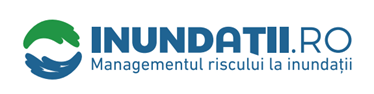 „Proiect cofinanțat din Fondul Social European, prin Programului Operațional Capacitate Administrativă 2014-2020”